Болычев Евгений АлександровичExperience:Documents and further information:National passport National Seamans Passport International Travel Passport GMDSSENDORSMENT of GMDSSBacic safety trainingMedical first aidAdvanced fire fightingProficiency in survival craft and rescue boatROP/ARPAPosition applied for: 3rd OfficerDate of birth: 24.06.1986 (age: 31)Residence permit in Ukraine: NoCountry of residence: UkraineCity of residence: SevastopolContact Tel. No: +38 (050) 597-63-43E-Mail: wolf_sevas@ua.fmU.S. visa: NoE.U. visa: NoUkrainian biometric international passport: Not specifiedDate available from: 01.07.2009English knowledge: GoodMinimum salary: 2000 $ per monthPositionFrom / ToVessel nameVessel typeDWTMEBHPFlagShipownerCrewingDeck Cadet29.12.2007-29.06.2008BBC ScandinaviaMulti-Purpose Vessel-&mdash;Ordinary Seaman05.02.2007-25.07.2007Multi-Purpose Vessel-&mdash;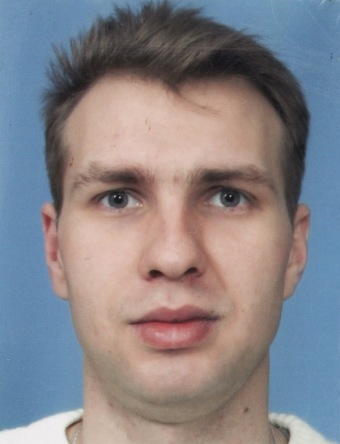 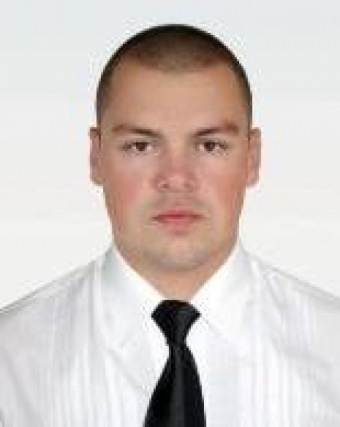 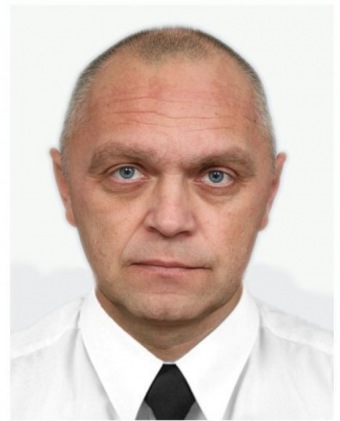 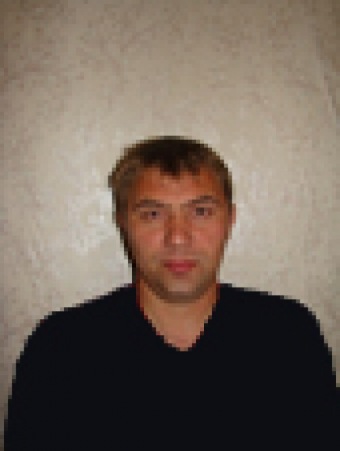 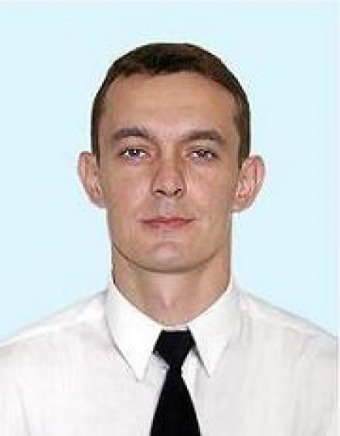 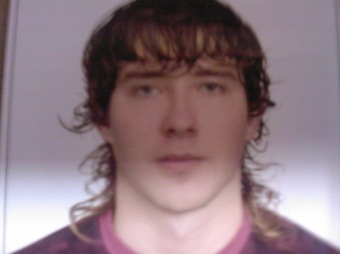 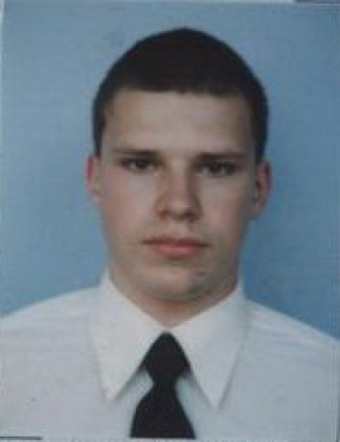 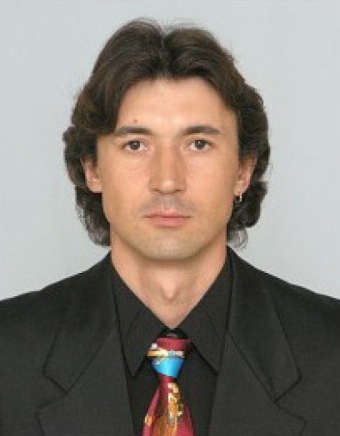 